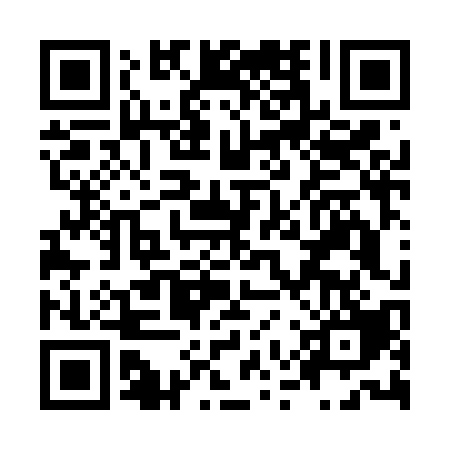 Ramadan times for Acquevive, ItalyMon 11 Mar 2024 - Wed 10 Apr 2024High Latitude Method: Angle Based RulePrayer Calculation Method: Muslim World LeagueAsar Calculation Method: HanafiPrayer times provided by https://www.salahtimes.comDateDayFajrSuhurSunriseDhuhrAsrIftarMaghribIsha11Mon4:484:486:2012:124:186:056:057:3212Tue4:464:466:1912:124:196:066:067:3313Wed4:454:456:1712:124:206:076:077:3414Thu4:434:436:1512:114:216:086:087:3515Fri4:414:416:1412:114:226:096:097:3616Sat4:394:396:1212:114:236:106:107:3817Sun4:374:376:1012:104:246:116:117:3918Mon4:364:366:0812:104:246:136:137:4019Tue4:344:346:0712:104:256:146:147:4120Wed4:324:326:0512:104:266:156:157:4321Thu4:304:306:0312:094:276:166:167:4422Fri4:284:286:0212:094:286:176:177:4523Sat4:264:266:0012:094:296:186:187:4624Sun4:244:245:5812:084:296:196:197:4725Mon4:234:235:5712:084:306:206:207:4926Tue4:214:215:5512:084:316:216:217:5027Wed4:194:195:5312:074:326:226:227:5128Thu4:174:175:5112:074:336:246:247:5329Fri4:154:155:5012:074:336:256:257:5430Sat4:134:135:4812:074:346:266:267:5531Sun5:115:116:461:065:357:277:278:571Mon5:095:096:451:065:367:287:288:582Tue5:075:076:431:065:367:297:298:593Wed5:055:056:411:055:377:307:309:004Thu5:035:036:401:055:387:317:319:025Fri5:015:016:381:055:397:327:329:036Sat4:594:596:361:055:397:337:339:057Sun4:584:586:351:045:407:357:359:068Mon4:564:566:331:045:417:367:369:079Tue4:544:546:311:045:417:377:379:0910Wed4:524:526:301:035:427:387:389:10